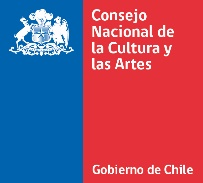 FORMULARIO DE POSTULACIÓN PARA LA CURATORÍA DE CHILE EN LA CUADRIENAL DE DISEÑO ESCÉNICO DE PRAGA 2019A. INFORMACIÓN GENERALFecha de postulación:Información de contactoAntecedentes Generales Nombre completo:Dirección:Comuna:Región:Teléfono: Correo electrónico:Nacionalidad:RUT:Medio preferente de notificación: correo electrónico  ___				          Carta certificada     ___Copyright¿Puede asegurar que LA POSTULACIÓN no vulneran ninguna marca registrada, patente o copyright? Sí 		 No Otros, sírvase especificar: _________________________________________________Datos del proyectoTítulo:DeclaraciónAl presentarme a esta convocatoria afirmo:- Que toda la información que se brinda en este formulario de presentación es correcta y verídica. - Que no presento restricciones de participación, según punto 2.2 de las bases de este concurso.- Por este medio autorizo expresamente que de mis datos personales indicados en este formulario, el o los siguientes –o ninguno de ellos- sea o sean de libre acceso al público, de acuerdo a lo dispuesto en la Ley N° 19.628 sobre Protección de la Vida Privada: (marque con una X)Firma de participante(s): NOSÍDomicilioTeléfonoCorreo electrónicoSitio web